ESTIMACIÓN OPORTUNA DELPRODUCTO INTERNO BRUTOPRIMER TRIMESTRE DE 2022En el primer trimestre de 2022 y con cifras ajustadas por estacionalidad, los resultados de la Estimación Oportuna del Producto Interno Bruto Trimestral (EOPIBT) muestran un aumento trimestral en términos reales de 0.9%. A tasa trimestral, el PIB oportuno tanto de las actividades terciarias como el de secundarias avanzó 1.1% y el de las primarias descendió 1.9% en el primer trimestre de 2022. Estimación Oportuna del Producto Interno Bruto primer trimestre de 2022cifras desestacionalizadas Notas: Cifras oportunas. La estimación oportuna no reemplaza a la estimación tradicional.La serie desestacionalizada del agregado se calcula de manera independiente a la de sus componentes.Fuente: INEGI.En el trimestre enero-marzo de 2022, a tasa anual y con series ajustadas estacionalmente la Estimación Oportuna del Producto Interno Bruto mostró un crecimiento real de 1.6%. Por actividad económica, los incrementos fueron de 2.1% en las actividades primarias, 2.8% en las secundarias y 0.6% en las actividades terciarias.Cabe señalar que las estimaciones oportunas proporcionadas en este comunicado podrían cambiar respecto a las cifras generadas para el PIB trimestral tradicional, las cuales se publicarán el próximo 25 de mayo de 2022.Nota al usuarioEn los meses de enero y febrero de 2022, la tasa de no respuesta en la captación de las encuestas económicas que se consideraron para la Estimación Oportuna del PIB Trimestral registró porcentajes apropiados de acuerdo con el diseño estadístico de las muestras. Asimismo, la captación de estadísticas, de los registros administrativos y los datos primarios que divulga el Instituto permitió la generación de estadísticas con niveles altos de cobertura y precisión estadística, para la generación de los modelos de estimación del mes de marzo de 2022.Para las actividades agropecuarias, de servicios financieros y del gobierno se incluyeron los registros administrativos provenientes de las empresas y Unidades del Estado que se recibieron oportunamente vía correo electrónico y captación por internet.Para consultas de medios y periodistas, contactar a: comunicacionsocial@inegi.org.mxo llamar al teléfono (55) 52-78-10-00, exts. 1134, 1260 y 1241.Dirección de Atención a Medios / Dirección General Adjunta de Comunicación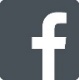 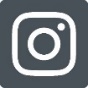 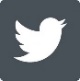 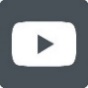 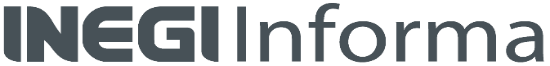 ANEXONota técnicaPrincipales resultadosCifras desestacionalizadasEn el primer trimestre de 2022 y con datos desestacionalizados, la Estimación Oportuna del Producto Interno Bruto Trimestral (EOPIBT) reportó un aumento trimestral de 0.9%. Por componente y a tasa trimestral, el PIB oportuno tanto de las actividades terciarias como el de secundarias avanzó 1.1% y el de las primarias descendió 1.9% en el primer trimestre de 2022.A tasa anual y con series desestacionalizadas, la Estimación Oportuna del Producto Interno Bruto mostró un aumento real de 1.6% en el primer trimestre de 2022. Por actividad económica, los incrementos fueron de 2.1% en las actividades primarias, de 2.8% en las secundarias y de 0.6% en las actividades terciarias.Cuadro 1Estimación Oportuna del Producto Interno Bruto primer trimestre de 2022cifras desestacionalizadas Notas: Cifras oportunas. La estimación oportuna no reemplaza a la estimación tradicional.La serie desestacionalizada del agregado se calcula de manera independiente a la de sus componentes.Fuente: INEGI.Cifras originalesEn el siguiente cuadro se muestran los resultados originales de la Estimación Oportuna del PIB trimestral por actividad:Cuadro 2Producto Interno Brutoprimer trimestre de 2022(Variación porcentual anual)P/ Cifras preliminares. * Cifras estimadas. La estimación oportuna no reemplaza a la estimación tradicional.Fuente: INEGI.Gráfica 1Estimación Oportuna del Producto Interno Bruto primer trimestre de 2022(Variación porcentual anual) Fuente: INEGI.Gráfica 2Producto Interno Bruto(Variación porcentual anual)Fuente: INEGI.Nota al usuarioEn los meses de enero y febrero de 2022, la tasa de no respuesta en la captación de las encuestas económicas que se consideraron para la Estimación Oportuna del PIB Trimestral registró porcentajes apropiados de acuerdo con el diseño estadístico de las muestras. Asimismo, la captación de estadísticas, de los registros administrativos y los datos primarios que divulga el Instituto permitió la generación de estadísticas con niveles altos de cobertura y precisión estadística, para la generación de los modelos de estimación del mes de marzo de 2022.Para las actividades agropecuarias, de servicios financieros y del gobierno se incluyeron los registros administrativos provenientes de las empresas y Unidades del Estado que se recibieron oportunamente vía correo electrónico y captación por internet.Por otra parte, se informa que las cifras desestacionalizadas y de tendencia-ciclo pueden estar sujetas a revisiones importantes debido al impacto inusual derivado de la emergencia sanitaria de la COVID-19. La estrategia seguida por el INEGI ha sido revisar de manera particular cada serie de tiempo y analizar la necesidad de incluir algún tratamiento especial, como el de Outliers, en los modelos de ajuste estacional para los meses de la contingencia. Lo anterior con el objetivo de que los grandes cambios en las cifras originales no influyan de manera desproporcionada en los factores estacionales utilizados.Nota metodológica La estimación oportuna del PIB Trimestral ofrece, en el corto plazo, una visión completa y coherente de la evolución de las actividades económicas del país para apoyar la toma de decisiones.La metodología que presenta el INEGI para la estimación oportuna del PIB Trimestral de México utiliza información estadística oportuna de las fuentes directas (encuestas en establecimientos y en hogares y los registros administrativos de diversas dependencias de gobierno) y los cálculos de la información faltante, que se hacen a través de modelos econométricos, para la integración del dato final. Esta integración se hace conforme a la metodología del Sistema de Cuentas Nacionales de México (SCNM).Entre las virtudes de esta metodología está la precisión del dato estimado respecto al dato del cálculo tradicional. Esto se debe a que sólo se estima una parte del trimestre de referencia (con cerca del 75%, aproximadamente, de información directa disponible) y a la rigurosa selección de los modelos que pronostican los datos faltantes. La estimación se hace a partir de las 621 clases de actividad que comprenden el IGAE y que se tienen, de manera mensual, disponibles hasta el segundo mes del trimestre de referencia.Es importante mencionar que esta estimación no reemplaza al cálculo tradicional del PIB Trimestral.El presente documento presenta las variaciones porcentuales de las series originales y desestacionalizadas respecto al mismo trimestre del año anterior y con el trimestre inmediato anterior, este último únicamente para las cifras desestacionalizadas.Los cálculos de corto plazo se alinean con las cifras anuales de las Cuentas de Bienes y Servicios, con excepción de la agricultura, aplicando la técnica Denton a nivel de clase de actividad económica, evitando que se interpreten de diferente manera resultados que pueden diferir por su grado de cobertura o por la fecha de su disponibilidad, pero nunca en su base conceptual.Las principales fuentes de información para la estimación de los dos primeros meses del trimestre del PIB y las actividades que lo comprenden son: la Encuesta Mensual de la Industria Manufacturera, Encuesta Mensual sobre Empresas Comerciales, Estadística de la Industria Minerometalúrgica, Encuesta Nacional de Empresas Constructoras, Encuesta Mensual de Servicios, Registros Administrativos y Estadísticas Sociodemográficas. Para el último mes se utilizan las encuestas de opinión y la información que se recibe de las fuentes anteriores con una oportunidad de 28 días.Es importante destacar que la mayoría de las series económicas se ven afectadas por factores estacionales. Es decir, efectos periódicos que se repiten cada año y cuyas causas pueden considerarse ajenas a la naturaleza económica de las series, Éstas pueden ser: las festividades, el hecho de que algunos meses tienen más días que otros, los periodos de vacaciones escolares, el efecto del clima en las diferentes estaciones del año y otras fluctuaciones estacionales como la elevada producción de juguetes en los meses previos a la Navidad provocada por la expectativa de mayores ventas en diciembre. En este sentido, la desestacionalización o ajuste estacional de series económicas consiste en remover estas influencias intra-anuales periódicas, pues su presencia dificulta diagnosticar o describir el comportamiento de una serie económica al no poder comparar adecuadamente un determinado trimestre con el inmediato anterior. Analizar la serie desestacionalizada ayuda a realizar un mejor diagnóstico y pronóstico de su evolución, ya que permite identificar la posible dirección de los movimientos que pudiera tener la variable en cuestión, en el corto plazo. Las series originales se ajustan estacionalmente mediante el paquete estadístico X-13ARIMA-SEATS. Para conocer la metodología se sugiere consultar la siguiente liga:https://www.inegi.org.mx/app/biblioteca/ficha.html?upc=702825099060Asimismo, las especificaciones de los modelos utilizados para realizar el ajuste estacional están disponibles en el Banco de Información Económica, seleccionando el icono de información    correspondiente a las “series desestacionalizadas y de tendencia-ciclo” del PIB.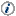 Los datos que se presentan en este documento amplían la información que actualmente difunde el INEGI, la cual continuará generándose como parte de los resultados del SCNM, y se da a conocer en la fecha establecida en el Calendario de Difusión de Información Estadística y Geográfica y de Interés Nacional. Las series de la Estimación Oportuna del PIB Trimestral pueden ser consultadas en la sección PIB y Cuentas Nacionales de México y en el Banco de Información Económica (BIE), de la página en internet del INEGI: https://www.inegi.org.mxConceptoVariación % real respecto:Variación % real respecto:ConceptoAl trimestre previoA igual trimestre de 2021PIB oportuno0.91.6     Actividades primarias -1.92.1     Actividades secundarias 1.12.8     Actividades terciarias 1.10.6ConceptoVariación % real respecto:Variación % real respecto:ConceptoAl trimestre previoA igual trimestre de 2021PIB oportuno0.91.6     Actividades primarias -1.92.1     Actividades secundarias 1.12.8     Actividades terciarias 1.10.6Concepto2021P/2021P/2021P/2021P/2021P/2022ConceptoIIIIIIIVAnualI*PIB total -3.819.94.51.14.81.6 Actividades primarias -1.06.40.74.72.91.8 Actividades secundarias -3.327.55.01.76.52.9 Actividades terciarias -3.817.74.20.24.10.6